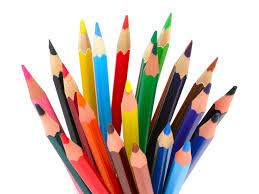 Your drawing could be the next cover of the Sangster PTA Directory!DO:Draw your picture in color (colored pencils work best)Make your picture verticalDraw your picture on a plain white 8.5x11 piece of paperTape the below information sheet to the back of your drawing.Turn your drawing into the Sangster Office by Friday, September 22DO NOT:Staple anything to your drawing.Use lined paperForget to fill out the information sheet------------------------------------------------------------------------Name: _________________________________________________Grade: _________________________________________________Teacher: ________________________________________________My favorite things to do are _________________________________________________________________________________________When I grow up, I want to be _________________________________ I love Sangster Elementary because _____________________________________________________________________________________